Parvez. 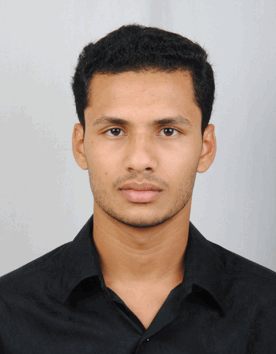 Email: parvez.379763@2freemail.com MECHANICAL ENGINEERING PROFESSIONAL (LEAD PLANNING ENGINEER)Enthusiastic and goal-oriented professional with 3 years of Experience in production planning and control.  Leads as planning engineer and directs the work of subordinate, consulting professional and technical engineering staff; responsible for the administration and supervision of the Planning department.Persuasive and concise communicator with strong negotiation and problem resolution, experience in dealing with all levels of management within organization. A dedicated team player with demonstrated abilities, with productive idea and zeal to accomplish the Task.PROFILEHolds a Master’s Degree in Mechanical Engineering with Distinction (TD&E).Three  years of Industrial Experience in the field of Project planning and control, project management, capacity Planning, Project engineering, costing and budgeting, forecasting, scheduling, execution and documentation.Comfortable and Capable of Leading Teams, Strong mentoring, training and coaching to junior colleagues.Strong organizational, interpersonal and analytical skills for problem identification and problem solving.Proven team player skills with ability to build and maintain internal and external relationships.Independent and dependent project lead, can work under pressure and meet project deadlines.Ability to effectively delegate while maintaining forward motion on key and critical deliverables.Self motivated and industrious, tenaciously working to resolve problems and analyze project data.Client relationship management, rolling forecast for vendors and rapport building skills.SKILLSBudgeting and forecasting					Purchasing and procurement			Cost estimations and cost savings				Production planning and scheduling	Data analysis & client vendor relations 				Raw material planning				Problem solving & financial reporting				Team building and leadership			Performance evaluation						Capacity planning & process improvementWORK EXPERIENCELEAD PLANNING ENGINEERKarnataka  Industries, Sirsi  (from may 2016-jan 2018, 1 year 8 months)SSI produces mechanical components, agricultural parts and general spares undertakes bulk processing works for rotating equipments, full length turning operations and fabrication of semi-machinery.Drafted master schedule aligned to business forecasts and detailed lead times, lot sizes & safety stocks.Comprehensively assessed demand parameters to locate & resolve supply flow restrictions and refined operations to maximize product availability along with general and task management. Developed, considered recommendations for improving manufacturing capacity.Managed manufacturing projects in collaboration with customer service, planning, and production.Cultivated and maintained positive relationships with vendors/customers, drawing on exceptionally strong organization, project tracking, and prioritization skills with added people management skills.Collaborated with logistics, sales, and manufacturing to integrate successfully in order to reduce an average of 10% cost from annual overhead expenditures.Initiated and led a  team of 4 employees to streamline the documentation by cutting across the delay proceduresLed integration of Demand Planning / Forecasting team into the Customer Service Planning team. Resulted in a 10% increase of forecast accuracy in the first 6 months of project implementation. PROJECT LEAD TRAINEE AND LEAD PLANNING ENGINEER Lakshmi tools and components (July 2015-to 31-march 2016, 9 months)An ISO/TS 16949:2009 company with expertise in mold design (stamping dies and injection molds) and high mix medium volume production, molding company caters automotive, electrical and electronic industries.Developed project objectives by reviewing project proposals and plans; conferring with management.Determines project responsibilities by identifying project phases and assigning personnel to phases and elementsStudying project plan and specifications; calculating time requirements; sequencing project elements.Determines project specifications by studying product design, requirements, and performance standards; completing technical studies; preparing cost estimates.Maintains project schedule by monitoring project progress; coordinating activities; resolving problems, Controls project plan by reviewing design, specifications, and plan and schedule changes; recommending actions.Activity planning and resource planning and set target milestones for each phase based on the project planMonitor day to day work progress and prepare the weekly and monthly program and report.Maintain and record update of site work progress obtained from Project and production Manager.Authorize, Review and update new BOM in ERP system for new elements and documentation parameters.Report to the Project Manager about the current work progress and make comparison between plan and actual progress and study impact of alternative approaches to work.Internal coordination between Engineering, Procurement and manufacturing divisions for quality management, Participate in project meetings and discussions with the Client as requiredAssists in preparing work program, and manpower histogram and material planning for tenders.Identify probable failures in plan and report the same to Manager immediately and provide an action plan to plug failures, work on good project control practices.Prepares monthly report reflecting work progress summary, Assigns, reviews, and evaluates the work of junior team members for updation of production details into ERP system for better production tracking.Oversaw and controlled the secondary, intermediate process / operations and reduced overhead costs by 10% Represent planning team at Integrated Work Team Meeting and present MIS to management.Performs other duties and responsibilities as may be assigned from time to time.EDUCATIONCOMPUTER PROFICIENCYEnterprise resource planning (ERP)-Manufacturing Plus, In house primavera, SAP basicsWindows based OS and LINUX OS, knowledge of  MS-excelBasic knowledge of solid edge, ANSYS, Master Cam, GD and T , UG-Nx. Technical Report writing, failure analysis, project report writing and review.Floor Report evaluations and Preparing management information systems(MIS).M.Tech PROJECT WORKTitle:  Design and Analysis of drilling fixture for bearing housing pumpIt is a production specific problem, wherein which the operator finds it difficult to drill the holes in multiple planes and work load and target is being high cutting across the unproductive lines it was decided to design and analyze the drilling fixture using engineering aspects and is provided with ANSYS report for further fabrication.TRAININGS AND PAPER PRESENTATIONSPresented paper On Fracture Mechanics: Numerical Approach, National Conference On  Advances In Mechanical Engineering at AMCEC, Bengaluru & National Conference on Multifunctional Engineering Materials, RVCE , BengaluruCertified at INFOSYS LIFE SKILLS training program on personality orientation.Under gone soft SKILL TRAINING AND PERSONALITY ORIENTATION program under CLHRD,  MangaloreHOBBIESNovel reading, Painting, International affairs, self help books, Copying Calligraphic Art and Charity.PERSONAL STRENGTHObsessive in my plan of action, Dependable, Organized, Professional in approach, Adherence to high customer service standard, Disciplined, Adaptability, Good communication and interpersonal skills, willing to learn.PERSONAL DETAILSGender:  MaleMarital status:  SingleDate of Birth: 21-01-1992Languages known: English, Kannada, Hindi, Urdu.I declare that the information given above is true to the best of my knowledge.Exam. / DegreeInstitutionBoard / UniversityYearPercentageM.Tech(TDE)RV college of engineering, Bengaluru.VTU, Belgaum201674%B.E (ME)Bapuji Institute of Engineering and Technology, Davangere.VTU, Belgaum201373.62%II PUCMES PU College, SirsiP.U.BOARD200972.16 %SSLCAve Maria High School , SirsiSSLC200786.40%